A Coordenador(a)  do Curso de  da , no uso de suas atribuições e de acordo com o disposto no inciso II do art. 8º da Portaria Nº 36/2005 desta IES, divulga:Art. 1º. O Resultado do processo seletivo de monitoria realizado no dia  de forma presencial o processo constou de prova escrita e nota do histórico, sobre todos os assuntos do programa da disciplina à qual o (a) discente está candidatou-se, além da avaliação do histórico escolar do candidato.Art. 2º.  A banca examinadora foi constituída de 03 (três) professores (as) do curso, ministrantes da disciplina afim, sendo um deles, designado pelo Coordenador do Curso para presidir os trabalhos.Art. 3º.  A nota final foi composta pela média aritmética das notas atribuídas pela banca examinadora à prova teórica e/ou prática (peso = 7) e ao histórico escolar do aluno (peso = 3).As  vagas foram distribuídas entre as disciplinas: Anatomia Aplicada à Enfermagem, Enfermagem em Centro Cirúrgico e CME, Bioquímica Humana, Cuidado Integral à Saúde do Adulto II; Farmacologia, Semiologia Cuidado Integral à Saúde da Mulher e  Citologia e Embriologia16 de setembro de 2021.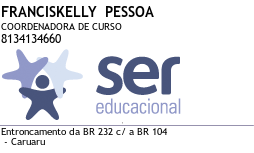 COORDENADOR DO CURSO  ______________________________________________________UNIDADE:CARUARUCURSO:ENFERMAGEMCANDIDATOS APROVADOSCURSODISCIPLINANOTAKarolayne Carvalho SilvaEnfermagemAnatomia Aplicada à EnfermagemBianca Kaline Ferreira TorresEnfermagemCentro Cirúrgico e CMEJoedla Gabriella da Silva EnfermagemCentro Cirúrgico e CMESabrina Iracema da Silva CoutoEnfermagemFarmacologiaKarolayne Carvalho SilvaEnfermagemSemiologiaJoao Natan De SousaEnfermagemSemiologiaAniele Maria Lins BarbosaEnfermagemSemiologiaRogério Francisco dos SantosEnfermagemSemiologiaBianca Kaline Ferreira TorresEnfermagemCentro Cirúrgico e CMELayla Caroline Cavalcante De SouzaEnfermagemCuidado Integral à Saúde da MulherAdriana Ferreira da SilvaEnfermagemCuidado Integral à Saúde da MulherJuliana Maria de LimaEnfermagemCuidado Integral à Saúde do Adulto II